О внесении изменений в постановление администрации г. Канска от 25.06.2019 № 578В целях приведения правовых актов администрации города в соответствие с Градостроительным кодексом Российской Федерации, руководствуясь ст.ст.  30, 35 Устава города Канска,  ПОСТАНОВЛЯЮ:1. Внести в Постановление администрации города Канска от 25.06.2019 № 578 «Об утверждении административного регламента по выдаче разрешения на строительство объекта» (далее – Постановление) следующие изменения:1) в абзаце 2 пункта 10 приложения к Постановлению слова «7 рабочих дней» заменить словами «5 рабочих дней»;2) пункт 12 приложения к Постановлению дополнить абзацем 5 следующего содержания:«в форме электронных документов на адрес электронной почты Управления Arhkansk@yandex.ru.»;3) в абзаце 4 подпункта 16 пункта 13.1 приложения к Постановлению слова «в срок не позднее трех рабочих дней со дня получения заявления о выдаче разрешения на строительство,» - исключить.2. Ведущему специалисту отдела культуры администрации г. Канска (Нестерова Н.А.) опубликовать настоящее постановление в газете «Канский вестник» и разместить на официальном сайте муниципального образования город Канск в сети Интернет.3.Контроль за выполнением настоящего постановления возложить на Управление архитектуры и градостроительства администрации города Канска.4. Постановление вступает в силу со дня официального опубликования.Глава города Канска	          А.М. Береснев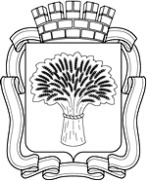 Российская ФедерацияАдминистрация города Канска
Красноярского краяПОСТАНОВЛЕНИЕРоссийская ФедерацияАдминистрация города Канска
Красноярского краяПОСТАНОВЛЕНИЕРоссийская ФедерацияАдминистрация города Канска
Красноярского краяПОСТАНОВЛЕНИЕРоссийская ФедерацияАдминистрация города Канска
Красноярского краяПОСТАНОВЛЕНИЕ         26.03.2020г.№ 271